Canadian Tire Jumpstart Application Form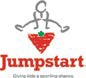 Please ensure this form is fully completed. Please submit a separate application for each child. Proof of financial need required.Parent /Guardian InformationParent /Guardian InformationParent /Guardian InformationParent /Guardian InformationParent /Guardian InformationParent /Guardian InformationParent /Guardian InformationParent /Guardian InformationParent /Guardian InformationParent /Guardian InformationParent /Guardian InformationParent /Guardian InformationParent /Guardian InformationParent /Guardian InformationParent /Guardian InformationParent /Guardian InformationParent /Guardian InformationParent /Guardian InformationParent /Guardian InformationReference InformationReference InformationReference InformationName of child/youthFirst:First:First:First:Last:Last:Last:Last:Last:Last:Last:Last:Date of birth(dd/mm/yyyy)Date of birth(dd/mm/yyyy)Date of birth(dd/mm/yyyy)If financial information is not provided, each application must have the endorsement (letter required) of a community professional (e.g., teacher, employer, police officer, principal, social worker, clergy member, lawyer, or doctor) familiar with your situation and who can verify that you require financial assistance. The reference cannot be a family member.If financial information is not provided, each application must have the endorsement (letter required) of a community professional (e.g., teacher, employer, police officer, principal, social worker, clergy member, lawyer, or doctor) familiar with your situation and who can verify that you require financial assistance. The reference cannot be a family member.If financial information is not provided, each application must have the endorsement (letter required) of a community professional (e.g., teacher, employer, police officer, principal, social worker, clergy member, lawyer, or doctor) familiar with your situation and who can verify that you require financial assistance. The reference cannot be a family member.Mailing addressMailing addressMailing addressStreetStreetGenderGenderGenderMale	FemaleMale	FemaleMale	FemaleIf financial information is not provided, each application must have the endorsement (letter required) of a community professional (e.g., teacher, employer, police officer, principal, social worker, clergy member, lawyer, or doctor) familiar with your situation and who can verify that you require financial assistance. The reference cannot be a family member.If financial information is not provided, each application must have the endorsement (letter required) of a community professional (e.g., teacher, employer, police officer, principal, social worker, clergy member, lawyer, or doctor) familiar with your situation and who can verify that you require financial assistance. The reference cannot be a family member.If financial information is not provided, each application must have the endorsement (letter required) of a community professional (e.g., teacher, employer, police officer, principal, social worker, clergy member, lawyer, or doctor) familiar with your situation and who can verify that you require financial assistance. The reference cannot be a family member.CityCityCityProvinceProvincePostal codePostal codePostal codePostal codePostal codePostal codeIf financial information is not provided, each application must have the endorsement (letter required) of a community professional (e.g., teacher, employer, police officer, principal, social worker, clergy member, lawyer, or doctor) familiar with your situation and who can verify that you require financial assistance. The reference cannot be a family member.If financial information is not provided, each application must have the endorsement (letter required) of a community professional (e.g., teacher, employer, police officer, principal, social worker, clergy member, lawyer, or doctor) familiar with your situation and who can verify that you require financial assistance. The reference cannot be a family member.If financial information is not provided, each application must have the endorsement (letter required) of a community professional (e.g., teacher, employer, police officer, principal, social worker, clergy member, lawyer, or doctor) familiar with your situation and who can verify that you require financial assistance. The reference cannot be a family member.Home phoneHome phoneHome phonePhone 2Phone 2Phone 2If financial information is not provided, each application must have the endorsement (letter required) of a community professional (e.g., teacher, employer, police officer, principal, social worker, clergy member, lawyer, or doctor) familiar with your situation and who can verify that you require financial assistance. The reference cannot be a family member.If financial information is not provided, each application must have the endorsement (letter required) of a community professional (e.g., teacher, employer, police officer, principal, social worker, clergy member, lawyer, or doctor) familiar with your situation and who can verify that you require financial assistance. The reference cannot be a family member.If financial information is not provided, each application must have the endorsement (letter required) of a community professional (e.g., teacher, employer, police officer, principal, social worker, clergy member, lawyer, or doctor) familiar with your situation and who can verify that you require financial assistance. The reference cannot be a family member.Full name of parent/guardianFull name of parent/guardianFull name of parent/guardianRelationshipRelationshipRelationshipRelationshipRelationshipRelationshipNameEmailEmailEmailPositionSignature of parent/guardianSignature of parent/guardianSignature of parent/guardianDatePhoneEmailI hereby agree that all information provided on this application is complete and accurate to the best of my knowledge and authorize Canadian Tire Jumpstart Chapter representatives to sharethis information with the organization or company that will receive payment for this child. I understand all information captured above is a requirement of Canadian Tire Jumpstart and is submitted electronically as part of the requirement for funding. All personal information is secured and protected as per the Canadian Tire Jumpstart Privacy Policy available on our web site and will not be used for any other purpose than reference to the funding application and internal reporting.I hereby agree that all information provided on this application is complete and accurate to the best of my knowledge and authorize Canadian Tire Jumpstart Chapter representatives to sharethis information with the organization or company that will receive payment for this child. I understand all information captured above is a requirement of Canadian Tire Jumpstart and is submitted electronically as part of the requirement for funding. All personal information is secured and protected as per the Canadian Tire Jumpstart Privacy Policy available on our web site and will not be used for any other purpose than reference to the funding application and internal reporting.I hereby agree that all information provided on this application is complete and accurate to the best of my knowledge and authorize Canadian Tire Jumpstart Chapter representatives to sharethis information with the organization or company that will receive payment for this child. I understand all information captured above is a requirement of Canadian Tire Jumpstart and is submitted electronically as part of the requirement for funding. All personal information is secured and protected as per the Canadian Tire Jumpstart Privacy Policy available on our web site and will not be used for any other purpose than reference to the funding application and internal reporting.I hereby agree that all information provided on this application is complete and accurate to the best of my knowledge and authorize Canadian Tire Jumpstart Chapter representatives to sharethis information with the organization or company that will receive payment for this child. I understand all information captured above is a requirement of Canadian Tire Jumpstart and is submitted electronically as part of the requirement for funding. All personal information is secured and protected as per the Canadian Tire Jumpstart Privacy Policy available on our web site and will not be used for any other purpose than reference to the funding application and internal reporting.I hereby agree that all information provided on this application is complete and accurate to the best of my knowledge and authorize Canadian Tire Jumpstart Chapter representatives to sharethis information with the organization or company that will receive payment for this child. I understand all information captured above is a requirement of Canadian Tire Jumpstart and is submitted electronically as part of the requirement for funding. All personal information is secured and protected as per the Canadian Tire Jumpstart Privacy Policy available on our web site and will not be used for any other purpose than reference to the funding application and internal reporting.I hereby agree that all information provided on this application is complete and accurate to the best of my knowledge and authorize Canadian Tire Jumpstart Chapter representatives to sharethis information with the organization or company that will receive payment for this child. I understand all information captured above is a requirement of Canadian Tire Jumpstart and is submitted electronically as part of the requirement for funding. All personal information is secured and protected as per the Canadian Tire Jumpstart Privacy Policy available on our web site and will not be used for any other purpose than reference to the funding application and internal reporting.I hereby agree that all information provided on this application is complete and accurate to the best of my knowledge and authorize Canadian Tire Jumpstart Chapter representatives to sharethis information with the organization or company that will receive payment for this child. I understand all information captured above is a requirement of Canadian Tire Jumpstart and is submitted electronically as part of the requirement for funding. All personal information is secured and protected as per the Canadian Tire Jumpstart Privacy Policy available on our web site and will not be used for any other purpose than reference to the funding application and internal reporting.I hereby agree that all information provided on this application is complete and accurate to the best of my knowledge and authorize Canadian Tire Jumpstart Chapter representatives to sharethis information with the organization or company that will receive payment for this child. I understand all information captured above is a requirement of Canadian Tire Jumpstart and is submitted electronically as part of the requirement for funding. All personal information is secured and protected as per the Canadian Tire Jumpstart Privacy Policy available on our web site and will not be used for any other purpose than reference to the funding application and internal reporting.I hereby agree that all information provided on this application is complete and accurate to the best of my knowledge and authorize Canadian Tire Jumpstart Chapter representatives to sharethis information with the organization or company that will receive payment for this child. I understand all information captured above is a requirement of Canadian Tire Jumpstart and is submitted electronically as part of the requirement for funding. All personal information is secured and protected as per the Canadian Tire Jumpstart Privacy Policy available on our web site and will not be used for any other purpose than reference to the funding application and internal reporting.I hereby agree that all information provided on this application is complete and accurate to the best of my knowledge and authorize Canadian Tire Jumpstart Chapter representatives to sharethis information with the organization or company that will receive payment for this child. I understand all information captured above is a requirement of Canadian Tire Jumpstart and is submitted electronically as part of the requirement for funding. All personal information is secured and protected as per the Canadian Tire Jumpstart Privacy Policy available on our web site and will not be used for any other purpose than reference to the funding application and internal reporting.I hereby agree that all information provided on this application is complete and accurate to the best of my knowledge and authorize Canadian Tire Jumpstart Chapter representatives to sharethis information with the organization or company that will receive payment for this child. I understand all information captured above is a requirement of Canadian Tire Jumpstart and is submitted electronically as part of the requirement for funding. All personal information is secured and protected as per the Canadian Tire Jumpstart Privacy Policy available on our web site and will not be used for any other purpose than reference to the funding application and internal reporting.I hereby agree that all information provided on this application is complete and accurate to the best of my knowledge and authorize Canadian Tire Jumpstart Chapter representatives to sharethis information with the organization or company that will receive payment for this child. I understand all information captured above is a requirement of Canadian Tire Jumpstart and is submitted electronically as part of the requirement for funding. All personal information is secured and protected as per the Canadian Tire Jumpstart Privacy Policy available on our web site and will not be used for any other purpose than reference to the funding application and internal reporting.I hereby agree that all information provided on this application is complete and accurate to the best of my knowledge and authorize Canadian Tire Jumpstart Chapter representatives to sharethis information with the organization or company that will receive payment for this child. I understand all information captured above is a requirement of Canadian Tire Jumpstart and is submitted electronically as part of the requirement for funding. All personal information is secured and protected as per the Canadian Tire Jumpstart Privacy Policy available on our web site and will not be used for any other purpose than reference to the funding application and internal reporting.I hereby agree that all information provided on this application is complete and accurate to the best of my knowledge and authorize Canadian Tire Jumpstart Chapter representatives to sharethis information with the organization or company that will receive payment for this child. I understand all information captured above is a requirement of Canadian Tire Jumpstart and is submitted electronically as part of the requirement for funding. All personal information is secured and protected as per the Canadian Tire Jumpstart Privacy Policy available on our web site and will not be used for any other purpose than reference to the funding application and internal reporting.I hereby agree that all information provided on this application is complete and accurate to the best of my knowledge and authorize Canadian Tire Jumpstart Chapter representatives to sharethis information with the organization or company that will receive payment for this child. I understand all information captured above is a requirement of Canadian Tire Jumpstart and is submitted electronically as part of the requirement for funding. All personal information is secured and protected as per the Canadian Tire Jumpstart Privacy Policy available on our web site and will not be used for any other purpose than reference to the funding application and internal reporting.I hereby agree that all information provided on this application is complete and accurate to the best of my knowledge and authorize Canadian Tire Jumpstart Chapter representatives to sharethis information with the organization or company that will receive payment for this child. I understand all information captured above is a requirement of Canadian Tire Jumpstart and is submitted electronically as part of the requirement for funding. All personal information is secured and protected as per the Canadian Tire Jumpstart Privacy Policy available on our web site and will not be used for any other purpose than reference to the funding application and internal reporting.I hereby agree that all information provided on this application is complete and accurate to the best of my knowledge and authorize Canadian Tire Jumpstart Chapter representatives to sharethis information with the organization or company that will receive payment for this child. I understand all information captured above is a requirement of Canadian Tire Jumpstart and is submitted electronically as part of the requirement for funding. All personal information is secured and protected as per the Canadian Tire Jumpstart Privacy Policy available on our web site and will not be used for any other purpose than reference to the funding application and internal reporting.I hereby agree that all information provided on this application is complete and accurate to the best of my knowledge and authorize Canadian Tire Jumpstart Chapter representatives to sharethis information with the organization or company that will receive payment for this child. I understand all information captured above is a requirement of Canadian Tire Jumpstart and is submitted electronically as part of the requirement for funding. All personal information is secured and protected as per the Canadian Tire Jumpstart Privacy Policy available on our web site and will not be used for any other purpose than reference to the funding application and internal reporting.I hereby agree that all information provided on this application is complete and accurate to the best of my knowledge and authorize Canadian Tire Jumpstart Chapter representatives to sharethis information with the organization or company that will receive payment for this child. I understand all information captured above is a requirement of Canadian Tire Jumpstart and is submitted electronically as part of the requirement for funding. All personal information is secured and protected as per the Canadian Tire Jumpstart Privacy Policy available on our web site and will not be used for any other purpose than reference to the funding application and internal reporting.RelationshipI hereby agree that all information provided on this application is complete and accurate to the best of my knowledge and authorize Canadian Tire Jumpstart Chapter representatives to sharethis information with the organization or company that will receive payment for this child. I understand all information captured above is a requirement of Canadian Tire Jumpstart and is submitted electronically as part of the requirement for funding. All personal information is secured and protected as per the Canadian Tire Jumpstart Privacy Policy available on our web site and will not be used for any other purpose than reference to the funding application and internal reporting.I hereby agree that all information provided on this application is complete and accurate to the best of my knowledge and authorize Canadian Tire Jumpstart Chapter representatives to sharethis information with the organization or company that will receive payment for this child. I understand all information captured above is a requirement of Canadian Tire Jumpstart and is submitted electronically as part of the requirement for funding. All personal information is secured and protected as per the Canadian Tire Jumpstart Privacy Policy available on our web site and will not be used for any other purpose than reference to the funding application and internal reporting.I hereby agree that all information provided on this application is complete and accurate to the best of my knowledge and authorize Canadian Tire Jumpstart Chapter representatives to sharethis information with the organization or company that will receive payment for this child. I understand all information captured above is a requirement of Canadian Tire Jumpstart and is submitted electronically as part of the requirement for funding. All personal information is secured and protected as per the Canadian Tire Jumpstart Privacy Policy available on our web site and will not be used for any other purpose than reference to the funding application and internal reporting.I hereby agree that all information provided on this application is complete and accurate to the best of my knowledge and authorize Canadian Tire Jumpstart Chapter representatives to sharethis information with the organization or company that will receive payment for this child. I understand all information captured above is a requirement of Canadian Tire Jumpstart and is submitted electronically as part of the requirement for funding. All personal information is secured and protected as per the Canadian Tire Jumpstart Privacy Policy available on our web site and will not be used for any other purpose than reference to the funding application and internal reporting.I hereby agree that all information provided on this application is complete and accurate to the best of my knowledge and authorize Canadian Tire Jumpstart Chapter representatives to sharethis information with the organization or company that will receive payment for this child. I understand all information captured above is a requirement of Canadian Tire Jumpstart and is submitted electronically as part of the requirement for funding. All personal information is secured and protected as per the Canadian Tire Jumpstart Privacy Policy available on our web site and will not be used for any other purpose than reference to the funding application and internal reporting.I hereby agree that all information provided on this application is complete and accurate to the best of my knowledge and authorize Canadian Tire Jumpstart Chapter representatives to sharethis information with the organization or company that will receive payment for this child. I understand all information captured above is a requirement of Canadian Tire Jumpstart and is submitted electronically as part of the requirement for funding. All personal information is secured and protected as per the Canadian Tire Jumpstart Privacy Policy available on our web site and will not be used for any other purpose than reference to the funding application and internal reporting.I hereby agree that all information provided on this application is complete and accurate to the best of my knowledge and authorize Canadian Tire Jumpstart Chapter representatives to sharethis information with the organization or company that will receive payment for this child. I understand all information captured above is a requirement of Canadian Tire Jumpstart and is submitted electronically as part of the requirement for funding. All personal information is secured and protected as per the Canadian Tire Jumpstart Privacy Policy available on our web site and will not be used for any other purpose than reference to the funding application and internal reporting.I hereby agree that all information provided on this application is complete and accurate to the best of my knowledge and authorize Canadian Tire Jumpstart Chapter representatives to sharethis information with the organization or company that will receive payment for this child. I understand all information captured above is a requirement of Canadian Tire Jumpstart and is submitted electronically as part of the requirement for funding. All personal information is secured and protected as per the Canadian Tire Jumpstart Privacy Policy available on our web site and will not be used for any other purpose than reference to the funding application and internal reporting.I hereby agree that all information provided on this application is complete and accurate to the best of my knowledge and authorize Canadian Tire Jumpstart Chapter representatives to sharethis information with the organization or company that will receive payment for this child. I understand all information captured above is a requirement of Canadian Tire Jumpstart and is submitted electronically as part of the requirement for funding. All personal information is secured and protected as per the Canadian Tire Jumpstart Privacy Policy available on our web site and will not be used for any other purpose than reference to the funding application and internal reporting.I hereby agree that all information provided on this application is complete and accurate to the best of my knowledge and authorize Canadian Tire Jumpstart Chapter representatives to sharethis information with the organization or company that will receive payment for this child. I understand all information captured above is a requirement of Canadian Tire Jumpstart and is submitted electronically as part of the requirement for funding. All personal information is secured and protected as per the Canadian Tire Jumpstart Privacy Policy available on our web site and will not be used for any other purpose than reference to the funding application and internal reporting.I hereby agree that all information provided on this application is complete and accurate to the best of my knowledge and authorize Canadian Tire Jumpstart Chapter representatives to sharethis information with the organization or company that will receive payment for this child. I understand all information captured above is a requirement of Canadian Tire Jumpstart and is submitted electronically as part of the requirement for funding. All personal information is secured and protected as per the Canadian Tire Jumpstart Privacy Policy available on our web site and will not be used for any other purpose than reference to the funding application and internal reporting.I hereby agree that all information provided on this application is complete and accurate to the best of my knowledge and authorize Canadian Tire Jumpstart Chapter representatives to sharethis information with the organization or company that will receive payment for this child. I understand all information captured above is a requirement of Canadian Tire Jumpstart and is submitted electronically as part of the requirement for funding. All personal information is secured and protected as per the Canadian Tire Jumpstart Privacy Policy available on our web site and will not be used for any other purpose than reference to the funding application and internal reporting.I hereby agree that all information provided on this application is complete and accurate to the best of my knowledge and authorize Canadian Tire Jumpstart Chapter representatives to sharethis information with the organization or company that will receive payment for this child. I understand all information captured above is a requirement of Canadian Tire Jumpstart and is submitted electronically as part of the requirement for funding. All personal information is secured and protected as per the Canadian Tire Jumpstart Privacy Policy available on our web site and will not be used for any other purpose than reference to the funding application and internal reporting.I hereby agree that all information provided on this application is complete and accurate to the best of my knowledge and authorize Canadian Tire Jumpstart Chapter representatives to sharethis information with the organization or company that will receive payment for this child. I understand all information captured above is a requirement of Canadian Tire Jumpstart and is submitted electronically as part of the requirement for funding. All personal information is secured and protected as per the Canadian Tire Jumpstart Privacy Policy available on our web site and will not be used for any other purpose than reference to the funding application and internal reporting.I hereby agree that all information provided on this application is complete and accurate to the best of my knowledge and authorize Canadian Tire Jumpstart Chapter representatives to sharethis information with the organization or company that will receive payment for this child. I understand all information captured above is a requirement of Canadian Tire Jumpstart and is submitted electronically as part of the requirement for funding. All personal information is secured and protected as per the Canadian Tire Jumpstart Privacy Policy available on our web site and will not be used for any other purpose than reference to the funding application and internal reporting.I hereby agree that all information provided on this application is complete and accurate to the best of my knowledge and authorize Canadian Tire Jumpstart Chapter representatives to sharethis information with the organization or company that will receive payment for this child. I understand all information captured above is a requirement of Canadian Tire Jumpstart and is submitted electronically as part of the requirement for funding. All personal information is secured and protected as per the Canadian Tire Jumpstart Privacy Policy available on our web site and will not be used for any other purpose than reference to the funding application and internal reporting.I hereby agree that all information provided on this application is complete and accurate to the best of my knowledge and authorize Canadian Tire Jumpstart Chapter representatives to sharethis information with the organization or company that will receive payment for this child. I understand all information captured above is a requirement of Canadian Tire Jumpstart and is submitted electronically as part of the requirement for funding. All personal information is secured and protected as per the Canadian Tire Jumpstart Privacy Policy available on our web site and will not be used for any other purpose than reference to the funding application and internal reporting.I hereby agree that all information provided on this application is complete and accurate to the best of my knowledge and authorize Canadian Tire Jumpstart Chapter representatives to sharethis information with the organization or company that will receive payment for this child. I understand all information captured above is a requirement of Canadian Tire Jumpstart and is submitted electronically as part of the requirement for funding. All personal information is secured and protected as per the Canadian Tire Jumpstart Privacy Policy available on our web site and will not be used for any other purpose than reference to the funding application and internal reporting.I hereby agree that all information provided on this application is complete and accurate to the best of my knowledge and authorize Canadian Tire Jumpstart Chapter representatives to sharethis information with the organization or company that will receive payment for this child. I understand all information captured above is a requirement of Canadian Tire Jumpstart and is submitted electronically as part of the requirement for funding. All personal information is secured and protected as per the Canadian Tire Jumpstart Privacy Policy available on our web site and will not be used for any other purpose than reference to the funding application and internal reporting.I hereby declare that the applicant listed on this application is in financial need and warrants the assistance of Canadian Tire Jumpstart in order for their child to participate in the identified recreational activity. I understand that Canadian Tire Jumpstart and/or its Community Partner Organizations may contact me to verify my endorsement.I hereby declare that the applicant listed on this application is in financial need and warrants the assistance of Canadian Tire Jumpstart in order for their child to participate in the identified recreational activity. I understand that Canadian Tire Jumpstart and/or its Community Partner Organizations may contact me to verify my endorsement.I hereby declare that the applicant listed on this application is in financial need and warrants the assistance of Canadian Tire Jumpstart in order for their child to participate in the identified recreational activity. I understand that Canadian Tire Jumpstart and/or its Community Partner Organizations may contact me to verify my endorsement.Full name of organization receiving fundingFull name of organization receiving fundingFull name of organization receiving fundingI hereby declare that the applicant listed on this application is in financial need and warrants the assistance of Canadian Tire Jumpstart in order for their child to participate in the identified recreational activity. I understand that Canadian Tire Jumpstart and/or its Community Partner Organizations may contact me to verify my endorsement.I hereby declare that the applicant listed on this application is in financial need and warrants the assistance of Canadian Tire Jumpstart in order for their child to participate in the identified recreational activity. I understand that Canadian Tire Jumpstart and/or its Community Partner Organizations may contact me to verify my endorsement.I hereby declare that the applicant listed on this application is in financial need and warrants the assistance of Canadian Tire Jumpstart in order for their child to participate in the identified recreational activity. I understand that Canadian Tire Jumpstart and/or its Community Partner Organizations may contact me to verify my endorsement.Mailing Address (street/suite/unit)Mailing Address (street/suite/unit)Mailing Address (street/suite/unit)I hereby declare that the applicant listed on this application is in financial need and warrants the assistance of Canadian Tire Jumpstart in order for their child to participate in the identified recreational activity. I understand that Canadian Tire Jumpstart and/or its Community Partner Organizations may contact me to verify my endorsement.I hereby declare that the applicant listed on this application is in financial need and warrants the assistance of Canadian Tire Jumpstart in order for their child to participate in the identified recreational activity. I understand that Canadian Tire Jumpstart and/or its Community Partner Organizations may contact me to verify my endorsement.I hereby declare that the applicant listed on this application is in financial need and warrants the assistance of Canadian Tire Jumpstart in order for their child to participate in the identified recreational activity. I understand that Canadian Tire Jumpstart and/or its Community Partner Organizations may contact me to verify my endorsement.CityCityCityProvincePostal codePostal codePostal codePostal codeI hereby declare that the applicant listed on this application is in financial need and warrants the assistance of Canadian Tire Jumpstart in order for their child to participate in the identified recreational activity. I understand that Canadian Tire Jumpstart and/or its Community Partner Organizations may contact me to verify my endorsement.I hereby declare that the applicant listed on this application is in financial need and warrants the assistance of Canadian Tire Jumpstart in order for their child to participate in the identified recreational activity. I understand that Canadian Tire Jumpstart and/or its Community Partner Organizations may contact me to verify my endorsement.I hereby declare that the applicant listed on this application is in financial need and warrants the assistance of Canadian Tire Jumpstart in order for their child to participate in the identified recreational activity. I understand that Canadian Tire Jumpstart and/or its Community Partner Organizations may contact me to verify my endorsement.ContactContactContactPhoneEmailEmailEmailEmailSignatureName of sport/activityName of sport/activityName of sport/activityProgram lengthProgram lengthProgram length# weeks# weeksSessions per weekHours per sessionDateGrant Request (Expenses the grant will be used for. Pleased consult with the Community Partner for allowable grant.)Grant Request (Expenses the grant will be used for. Pleased consult with the Community Partner for allowable grant.)Grant Request (Expenses the grant will be used for. Pleased consult with the Community Partner for allowable grant.)Grant Request (Expenses the grant will be used for. Pleased consult with the Community Partner for allowable grant.)Grant Request (Expenses the grant will be used for. Pleased consult with the Community Partner for allowable grant.)Grant Request (Expenses the grant will be used for. Pleased consult with the Community Partner for allowable grant.)Grant Request (Expenses the grant will be used for. Pleased consult with the Community Partner for allowable grant.)Grant Request (Expenses the grant will be used for. Pleased consult with the Community Partner for allowable grant.)Grant Request (Expenses the grant will be used for. Pleased consult with the Community Partner for allowable grant.)Grant Request (Expenses the grant will be used for. Pleased consult with the Community Partner for allowable grant.)Grant Request (Expenses the grant will be used for. Pleased consult with the Community Partner for allowable grant.)Grant Request (Expenses the grant will be used for. Pleased consult with the Community Partner for allowable grant.)Grant Request (Expenses the grant will be used for. Pleased consult with the Community Partner for allowable grant.)Grant Request (Expenses the grant will be used for. Pleased consult with the Community Partner for allowable grant.)Grant Request (Expenses the grant will be used for. Pleased consult with the Community Partner for allowable grant.)Grant Request (Expenses the grant will be used for. Pleased consult with the Community Partner for allowable grant.)Grant Request (Expenses the grant will be used for. Pleased consult with the Community Partner for allowable grant.)Grant Request (Expenses the grant will be used for. Pleased consult with the Community Partner for allowable grant.)Grant Request (Expenses the grant will be used for. Pleased consult with the Community Partner for allowable grant.)Jumpstart CommunicationJumpstart CommunicationJumpstart CommunicationTotal amount of activityTotal amount of activityTotal amount of activityTotal amount of activity$$$$Amount provided by familyAmount provided by familyAmount provided by familyAmount provided by familyAmount provided by familyAmount provided by familyAmount provided by familyAmount provided by family$$$May Jumpstart communicate with you (the family) directly? Yes	NoMay Jumpstart communicate with you (the family) directly? Yes	NoMay Jumpstart communicate with you (the family) directly? Yes	NoTotal amount requested from Jumpstart (Maximum $300)Total amount requested from Jumpstart (Maximum $300)Total amount requested from Jumpstart (Maximum $300)Total amount requested from Jumpstart (Maximum $300)$$$$By completing this application, I authorize the local Canadian Tire Jumpstart Chapter to consult with my reference and share information with the organization receiving payment  for my child.By completing this application, I authorize the local Canadian Tire Jumpstart Chapter to consult with my reference and share information with the organization receiving payment  for my child.By completing this application, I authorize the local Canadian Tire Jumpstart Chapter to consult with my reference and share information with the organization receiving payment  for my child.Please provide the breakdown of the amount requested from Jumpstart (i.e., registration, equipment and/or transportation)Please provide the breakdown of the amount requested from Jumpstart (i.e., registration, equipment and/or transportation)Toward registration feesToward registration fees$$$$Payable to:Payable to:By completing this application, I authorize the local Canadian Tire Jumpstart Chapter to consult with my reference and share information with the organization receiving payment  for my child.By completing this application, I authorize the local Canadian Tire Jumpstart Chapter to consult with my reference and share information with the organization receiving payment  for my child.By completing this application, I authorize the local Canadian Tire Jumpstart Chapter to consult with my reference and share information with the organization receiving payment  for my child.Please provide the breakdown of the amount requested from Jumpstart (i.e., registration, equipment and/or transportation)Please provide the breakdown of the amount requested from Jumpstart (i.e., registration, equipment and/or transportation)Toward equipmentToward equipment$$$$Payable to:Payable to:Office Use OnlyOffice Use OnlyOffice Use OnlyPlease provide the breakdown of the amount requested from Jumpstart (i.e., registration, equipment and/or transportation)Please provide the breakdown of the amount requested from Jumpstart (i.e., registration, equipment and/or transportation)Toward transportationToward transportation$$$$Payable to:Payable to:ReceivedReceivedEquipment or Transportation (if applicable)Equipment or Transportation (if applicable)Equipment or Transportation (if applicable)Equipment or Transportation (if applicable)Equipment or Transportation (if applicable)Equipment or Transportation (if applicable)Equipment or Transportation (if applicable)Equipment or Transportation (if applicable)Equipment or Transportation (if applicable)Equipment or Transportation (if applicable)Equipment or Transportation (if applicable)Equipment or Transportation (if applicable)Equipment or Transportation (if applicable)Equipment or Transportation (if applicable)Equipment or Transportation (if applicable)Equipment or Transportation (if applicable)Equipment or Transportation (if applicable)Equipment or Transportation (if applicable)Equipment or Transportation (if applicable)DecisionDecisionName of CompanyName of CompanyName of CompanyContactContactAmountAmountApproved	DeclinedMailing Address (street/suite/unit)Mailing Address (street/suite/unit)Mailing Address (street/suite/unit)PhonePhoneSubmitted onSubmitted onCityCityCityProvinceProvincePostal codePostal codePostal codePostal codePostal codePostal codeSubmission #Submission #Confidentiality: Canadian Tire Jumpstart and its members will respect the confidentiality of all applicants. All personal information is secured and protected and will not be used for any other purpose other than reference to the funding provided.Confidentiality: Canadian Tire Jumpstart and its members will respect the confidentiality of all applicants. All personal information is secured and protected and will not be used for any other purpose other than reference to the funding provided.Confidentiality: Canadian Tire Jumpstart and its members will respect the confidentiality of all applicants. All personal information is secured and protected and will not be used for any other purpose other than reference to the funding provided.Confidentiality: Canadian Tire Jumpstart and its members will respect the confidentiality of all applicants. All personal information is secured and protected and will not be used for any other purpose other than reference to the funding provided.Confidentiality: Canadian Tire Jumpstart and its members will respect the confidentiality of all applicants. All personal information is secured and protected and will not be used for any other purpose other than reference to the funding provided.Confidentiality: Canadian Tire Jumpstart and its members will respect the confidentiality of all applicants. All personal information is secured and protected and will not be used for any other purpose other than reference to the funding provided.Confidentiality: Canadian Tire Jumpstart and its members will respect the confidentiality of all applicants. All personal information is secured and protected and will not be used for any other purpose other than reference to the funding provided.Confidentiality: Canadian Tire Jumpstart and its members will respect the confidentiality of all applicants. All personal information is secured and protected and will not be used for any other purpose other than reference to the funding provided.Confidentiality: Canadian Tire Jumpstart and its members will respect the confidentiality of all applicants. All personal information is secured and protected and will not be used for any other purpose other than reference to the funding provided.Confidentiality: Canadian Tire Jumpstart and its members will respect the confidentiality of all applicants. All personal information is secured and protected and will not be used for any other purpose other than reference to the funding provided.Confidentiality: Canadian Tire Jumpstart and its members will respect the confidentiality of all applicants. All personal information is secured and protected and will not be used for any other purpose other than reference to the funding provided.Confidentiality: Canadian Tire Jumpstart and its members will respect the confidentiality of all applicants. All personal information is secured and protected and will not be used for any other purpose other than reference to the funding provided.Confidentiality: Canadian Tire Jumpstart and its members will respect the confidentiality of all applicants. All personal information is secured and protected and will not be used for any other purpose other than reference to the funding provided.Confidentiality: Canadian Tire Jumpstart and its members will respect the confidentiality of all applicants. All personal information is secured and protected and will not be used for any other purpose other than reference to the funding provided.Confidentiality: Canadian Tire Jumpstart and its members will respect the confidentiality of all applicants. All personal information is secured and protected and will not be used for any other purpose other than reference to the funding provided.Confidentiality: Canadian Tire Jumpstart and its members will respect the confidentiality of all applicants. All personal information is secured and protected and will not be used for any other purpose other than reference to the funding provided.Confidentiality: Canadian Tire Jumpstart and its members will respect the confidentiality of all applicants. All personal information is secured and protected and will not be used for any other purpose other than reference to the funding provided.Confidentiality: Canadian Tire Jumpstart and its members will respect the confidentiality of all applicants. All personal information is secured and protected and will not be used for any other purpose other than reference to the funding provided.Confidentiality: Canadian Tire Jumpstart and its members will respect the confidentiality of all applicants. All personal information is secured and protected and will not be used for any other purpose other than reference to the funding provided.Confidentiality: Canadian Tire Jumpstart and its members will respect the confidentiality of all applicants. All personal information is secured and protected and will not be used for any other purpose other than reference to the funding provided.Confidentiality: Canadian Tire Jumpstart and its members will respect the confidentiality of all applicants. All personal information is secured and protected and will not be used for any other purpose other than reference to the funding provided.Confidentiality: Canadian Tire Jumpstart and its members will respect the confidentiality of all applicants. All personal information is secured and protected and will not be used for any other purpose other than reference to the funding provided.Confidentiality: Canadian Tire Jumpstart and its members will respect the confidentiality of all applicants. All personal information is secured and protected and will not be used for any other purpose other than reference to the funding provided.